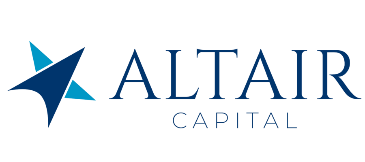 CONTACT INFORMATIONCompany NameFirst Name				 Last NameTitleEmail Address							Phone	City 								Company’s NIF (VAT number)Company WebsiteVERTICAL:				STAGE:		REVENUES (monthly):  Vertical 1- B2B SaaS 		  Seed Round		  USD 1,000- 10,000	  Vertical 2- Productivity Tools		  A Round		  USD 10,000- 50,000  Vertical 3- FinTech						  More than USD 50,000  Vertical 4- InsureTech  Vertical 5- DigitalHealth  Vertical 6- D2C  Vertical 7- EduTechPlease answer the following questions briefly. More detailed information, such as company´s deck, can be sent attached in your email.Please, tick the source you have received information about this activity.   ICEX Mailing	  Social networks  Regional Agencies  Other Product / Service description and technology involved Market analysis: size; competitors and competitive advantageBusiness modelClients and partnershipsFinancial data and projectionsInvestments: rounds closed and need for additional investmentTeam 